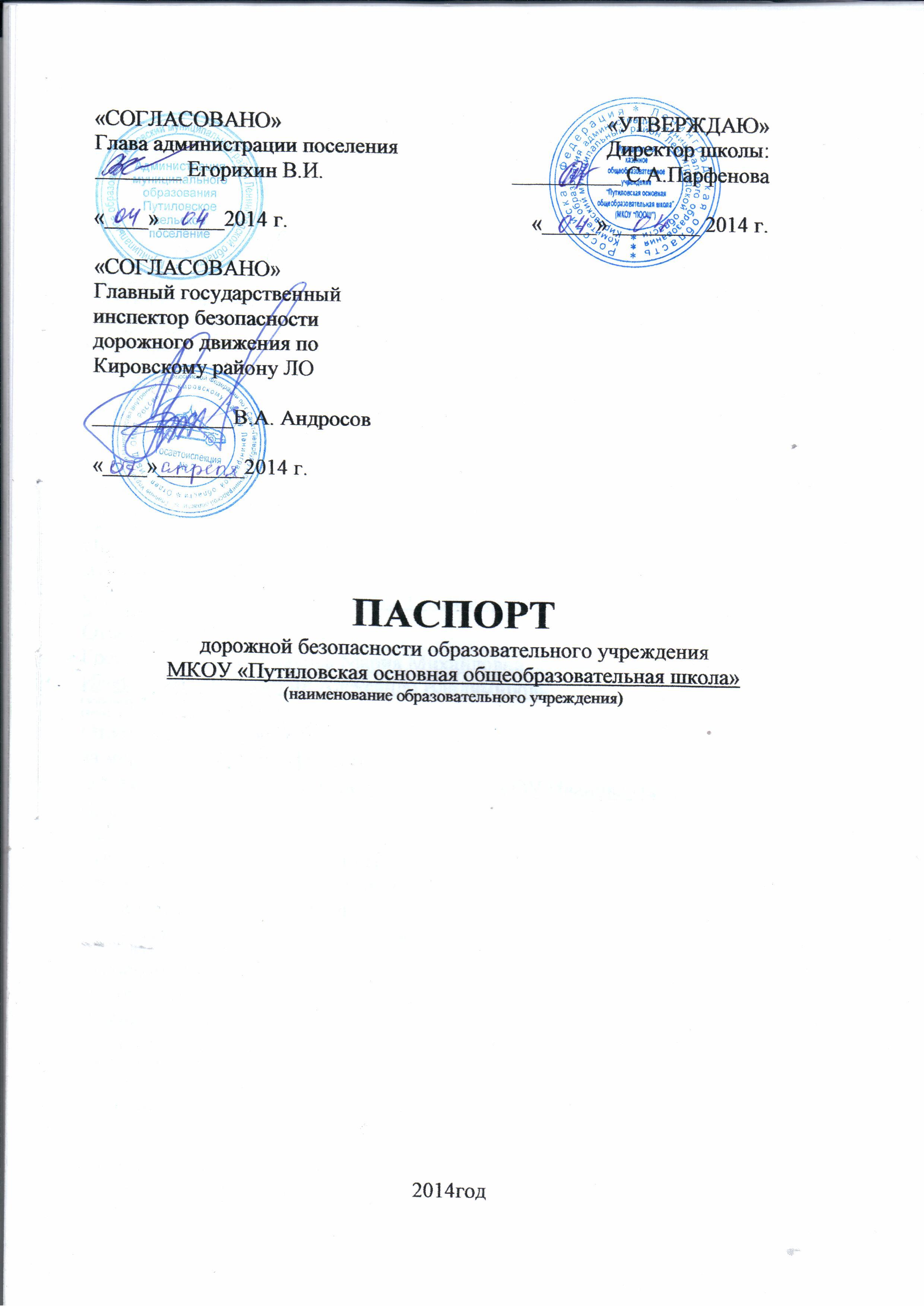 Общие сведенияМуниципальное казенное общеобразовательное учреждение «Путиловская основная общеобразовательная школа » Кировского района  Ленинградской областиТип : …………………. Юридический адрес: 187351 Ленинградская область, Кировский район, с. Путилово, ул. Дорофеева д 7Фактический адрес: 187351 Ленинградская область, Кировский район, с. Путилово, ул. Дорофеева д 7Руководитель ОУ: директор  Парфенова С..А. 8(813-62) 68-812Заместитель директора  по ВР Яндовская А.А.-  68-474Заместитель директора по безопасности в ОУ Иванова Н.Н. Ответственный работник муниципального органа образования: Леонтьева С.В. -20-642 Ответственные от  Госавтоинспекции : Градова М.М. – 23-958Ларионов В.И. – 25-938Тюрин А.В. – 28-755Руководитель дорожно-эксплуатационной организации: Количество учащихся: 138 (сто тридцать восемь) Наличие уголка БДД : имеется, в коридоре 1 этажаНаличие автогородка (площадки) по БДД: нетНаличие автобуса в ОУ: 0дин ( ПАЗ 3) Владелец автобуса : МКОУ « Путиловская ООШ »Время занятий в ОУ:  8.30 – 15.10 внеклассные занятия: 15.00 – 18.00Телефоны оперативных служб:МЧС-  Полиция 84724731002 Больница 8(47247)03Дорожно-эксплуатационная организация1. План схема района расположения ОУ, пути движения транспортных средств и  детей (учеников) 2. Схема организации дорожного движения в непосредственной близости от ОУ с размещением соответствующих технических средств, маршруты движения детей3. Маршруты движения организованных групп детей от ОУ к парку, ДК4.Пути движения транспортных средств к местам разгрузки/погрузки и рекомендуемые пути передвижения детей по территории ОУ II. Информация об обеспечении безопасности перевозок детей специальным транспортным средством (автобусом)Общие сведенияМарка ПАЗ Модель 32053-70  Государственный регистрационный знак Е 488 УС 31RUS Год выпуска 2011 Количество мест в автобусе 22 Соответствие конструкции требованиям, предъявляемым к школьным автобусам Соответствует1. Сведения о водителе автобусаФИО: Ульянов Анатолий Петрович	Принят на работу:………………	Стаж в кате-гории D - 	 2. Организационно-техническое обеспечение1) Лицо, ответственное, за обеспечение безопасности дорожного движения: Директор школы Вдовенко Т.А., назначена приказом № от 01.09.2012 , прошел аттестацию 06.06.20122) Организация проведения предрейсового медицинского осмотра водителя: Осуществляет Гукова Елена Владимировна на основании договора от 26.08.2009 года.3) Организация проведения предрейсового технического осмотра транспортного средства: Осуществляет Комов Игорь Александрович, назначен приказом №139 от 1 сентября 2012 года. 4) Дата очередного технического осмотра май 2013 года 5) Место стоянки автобуса в нерабочее время: территория школы^ 3. Сведения о владельце Юридический адрес владельца 309925 Белгородская область, Красногвардейский район, с. Новохуторное ул. Молодежная д 67-е Фактический адрес владельца 309925 Белгородская область, Красногвардейский район, с. Новохуторное ул. Молодежная д 67-е Телефон ответственного лица 8(47247) 6-27-74  Информационная карточкаперевозок детей специальным транспортным средствомОбщие сведенияМарка ПАЗ  Модель 32053-70  Государственный регистрационный знак Е 488 УС 31RUS  Год выпуска 2011 Количество мест в автобусе 22 Соответствие конструкции требованиям, предъявляемым к школьным автобусам Соответствует 1. Сведения о владельце МКОУ «Путиловская ООШ» Кировскогоского  Ленинградской областиЮридический адрес владельца 309925 Белгородская область, Красногвардейский район, с. Новохуторное ул. Молодежная д 67-еФактический адрес владельца 309925 Белгородская область, Красногвардейский район, с. Новохуторное ул. Молодежная д 67-е Телефон ответственного лица 8(47247) 6-27-74^ 2. Сведения о водителе автобусаФамилия, имя, отчество Лящев Сергей Иванович Принят на работу 01.07.2011 Стаж вождения категории D 3. Организационно-техническое обеспечениеЛицо, ответственное, за обеспечение безопасности дорожного движения: назначенадиректор школы Вдовенко Т.А. прошла аттестацию 06 июня 2012 годаДата последнего технического осмотра Директор общеобразовательного учреждения Вдовенко Татьяна Алексеевна Руководитель организации, осуществляющей перевозку детей автобусом Вдовенко Татьяна Алексеевна 1. Маршруты движения автобуса2. Безопасное расположение остановки автобуса у ОУОрганизация работы по профилактике детского дорожно-транспортного травматизма Вопрос организации работы по профилактике детского дорожно-транспортного травматизма на сегодняшний день остаётся одним из самых важных. Это обусловлено трагической статистикой.  Необходимо осознавать, что количество несчастных случаев на дороге в нашей стране во много раз превышает показатели развитых стран. А анализ статистических данных о состоянии детского дорожно-транспортного травматизма показал необходимость акцентирования внимания всего педагогического коллектива на такой приоритетной задаче, как охрана жизни и здоровья детей. Решение этой задачи предполагает формирование у обучающихся устойчивых навыков безопасного поведения на улицах и дорогах с помощью изучения Правил дорожного движения и их практической отработки в урочной и внеурочной деятельности.  Работа по профилактике дорожно-транспортного травматизма в МКОУ Путиловская ООШ строится согласно утверждённому плану на учебный год.  Занятия по правилам дорожного движения проводятся с 1 по 8 классы не более двух раз в месяц, включая темы по безопасности дорожного движения и оказанию первой медицинской помощи. На изучение Правил дорожного движения в 1-4 классах выделяется по 10 часов в год в каждом классе, а 5- классах – по 3 часов в каждом классе в год; 6 классе 3 часа в год;7 классе 4 часа в год;8 классе 4 часа в год;9 классе 4 часа в год В 5-11 классах отдельные темы включены в курс основ безопасности жизнедеятельности. Обучение правилам дорожного движения проводится по Учебной программе по обучению Правилам дорожного движения для 1-8 классов общеобразовательных школ. Преподавателем - организатором ОБЖ Тарасовым В.В. разработана программа факультативного курса «Учись жить в безопасности» для 5- классов. В рамках классных часов (9 часов в год в каждом классе) в 1-11 классах ежемесячно классные руководители проводят классные часы по ПДД с записью в классном журнале. Для каждого класса разработана тематика проведения классных часов по ПДД. Ежедневно в конце каждого последнего урока учителя начальной школы и учителя-предметники проводят с обучающимися кратковременное занятие «Минутка» - напоминание по тематике безопасного движения. Преподавателем - организатором ОБЖ Тарасовым В.В. разработаны методические рекомендации по оборудованию школьного учебного кабинета по ПДД, школьной транспортной площадке, информационному уголку по БДД, использованию дидактических игр в процессе изучения ПДД на уроках ОБЖ, использованию игр по ПДД.^ В кабинете ОБЖ имеются в наличии электронные версии программ и фильмов по ПДД. На протяжении учебного года ведётся информационно-разъяснительная работа с родителями, примером этому могут быть проведённые родительские собрания «Безопасный маршрут школьника», «Дорога в школу и домой», «Вы, ребёнок, транспорт и дорога». В школе уже 12-ый год действует ЮИДовское движение. Отряды ЮИД созданы в 2000г. Отряд насчитывает 14 человек. Руководит отрядами штаб ЮИД, который возглавляет Исаенко А.В. Традиционно учебный год для ЮИДовцев начинается с торжественного посвящения в члены ЮИД, которое проходит на традиционном празднике «Подружись со светофором». На празднике все ЮИДовцы принимают клятву изучать правила дорожного движения, учиться методам оказания первой медицинской помощи, заниматься массово-разъяснительной работой по пропаганде ПДД. На каждый учебный год составляется программа работы отряда ЮИД. Организация дежурств у школы, выявление юных правонарушителей правил перехода, проведение игр «Подружись со светофором», праздников «Посвящение в пешеходы», «Красный, жёлтый, зелёный». Традиционные мероприятия проводимые отрядами ЮИД: Организация экскурсий на пешеходный переход «Моя дорога в школу», отработка безопасного маршрута «Дом- Школа- Дом» Викторина по ПДД «Дорожные знаки», «Горят светофоры» Организация экскурсий на пешеходный переход «Особенности перехода дороги в зимнее время» Конкурс чтецов и частушек по ПДД Конкурс плакатов и аппликаций по ПДД 2-11 классы Конкурс на лучшее изготовление дорожных знаков «Путешествие в Страну Дорожных знаков»  Организация подвижных игр по ПДД 1-5 классы Проведение тестов по ПДД (1-11 классы)^ Основные направленияшкольной программы по БДДТТ на 2012-2013г.Цели и задачи программы 1.Сохранение жизни и здоровья детей. 2. Создание необходимых условий для обеспечения непрерывного воспитательного процесса в области безопасности дорожного движения.  3. Создание у детей стереотипов безопасного поведения на улице. 4. Обучение основам транспортной культуры. 5. Привлечение внимания общественности к проблеме безопасности на дороге. Ожидаемый результат - Совершенствование профилактической работы по ПДД в школе;  - формирование навыков правильного поведения детей;  - предотвращение детского дорожно-транспортного травматизма.^ Направление деятельности - Тематические классные часы; - лекции, познавательные игры; - конкурсы рисунков, плакатов, стихотворений; - совместная работа с учреждениями здравоохранения и ГИБДД;  - обучение учащихся оказанию первой медицинской помощи.^ Организационная работа  - Обновление положений конкурсов, соревнований; - разработка положений новых конкурсов; - обновление уголков безопасности; - организация проведения открытых уроков и внеклассных мероприятий по ПДД; - организация проведения игровых и обучающих программ по ПДД. ^ Инструктивно- методическая работа  - Проведение совещаний для педагогов, родителей по ПДД; - консультации для педагогов, родителей, обучающихся; - разработка методических рекомендаций; - распространение информационных листков, бюллетеней; - обновление инструкций по проведению инструктажа с детьми и подростками о безопасности дорожного движения; - создание школьной видеотеки по ПДД. ^ Массовая работа  - Проведение конкурсов, праздников, соревнований по ПДД; - тестирование по ПДД; - конкурсы частушек, рисунков, аппликаций; - соревнования юных велосипедистов; - проведение классных часов по профилактике ДДТТ; - конкурсы методических разработок по профилактике дорожно-транспортного травматизма.^ Мероприятия, запланированные программой Месячник по проведению Всероссийской операции «Внимание дети».  Составление маршрута движения учащихся начальных классов из дома в школу и обратно. Общий сбор отряда ЮИД.  Классные часы по правилам дорожного движения.  День здоровья. День защиты детей. Административное совещание «Об организации профилактической работы в школе с детьми по ПДД».  Семинар с классными руководителями по вопросу организации работы по изучению ПДД.  Обновление классных уголков безопасности «Дети и дорога». Распространение листовок и брошюр по ПДД  Соревнования «Колесо безопасности». Месячник по ПДД (весна).  Встреча с сотрудником ГИБДД.  Родительские собрания по вопросам профилактики ДТП Планпроведения мероприятий, направленных на профилактику детского травматизма на 2013-2014 уч. год в МКОУ «Путиловская ООШ »^ План совместных общешкольных мероприятий ЮИД  “Про того, кто головой рисковал на мостовой” (по материалам рейда патруля ЮИД). “Каждому должно быть ясно - на дороге кататься опасно” (на коньках, санках).“Помни это юный велосипедист”“Здравствуй, лето!” (о поведении на дороге во время летних каникул)	 Сентябрь 2012г.^ Планработы классного руководителяпо профилактике детского дорожно-транспортного травматизма№п.п	Мероприятие	Сроки 	Ответственные1	Проведение уроков изучения Правил дорожного движения согласно программе	Ежемесячно	Классный руководитель, штаб ЮИД2	Проведение на родительском собрании беседы “Будьте примером для детей в правильном поведении на дороге”	 В течение года	Классный руководитель3	Проведение утренника “Мы по улицам идем”	В течение года	Классный руководитель, Исаенко А.В.4	Организация конкурсов на лучший рисунок, рассказ, исполнение стихотворения по безопасности движения	 В течение года	Классный руководитель, штаб ЮИД5	Проведение бесед-“минуток” по профилактике несчастных случаев с детьми на дороге (в начальных классах ежедневно на последнем уроке)	В течение года	Классный руководитель, штаб ЮИД6	Участие в проведении “Недели безопасности” (по плану школы)	сентябрь	Классный руководитель, штаб ЮИДМетодическая база школы по ПДДУчебные пособия, журналы, газеты по ПДД 1. Сборник задач по основам безопасности дорожного движения 4-9 класс 2. Безопасность на улицах и дорогах 5-6 класс 3.Безопасность на улицах и дорогах 7-8 класс 4. Безопасность на улицах и дорогах 9-11 классАзбука пешехода Безопасность детей в транспортном мире Азбука дорожной наукиПамятка родителям при составлении безопасного маршрута школьника Дорогие родители! Помогите вашему ребенку сохранить жизнь и здоровье на дороге. Эту трудную задачу облегчит создание вами семейных учебных пособий.  Вместе с детьми составьте схему маршрута «Дом - школа - дом» с детальным описанием особенностей каждого перехода через дорогу и мест, требующих повышенного внимания. Могут быть полезными схемы других постоянных маршрутов вашей семьи («Дом - музыкальная школа», «Дом - дом бабушки» и т.д.), а также планы окрестностей дома и школы с их описанием.Текст к плакату: Переход Если у тротуара стоят машины, не выходи из-за них, отойди подальше, чтобы был обзор. Пропусти едущую машину, подожди: не скрыта ли за проехавшей встречная. Осторожно: обзору улицы мешают деревья. Местный проезд При движении по проезду не болтать с приятелем, не бежать. Здесь тротуар и дорога вместе. «Пустынная» улица Даже если не видно машин, приостановись, осмотрись и переходи шагом. Улица с интенсивным движением Такую улицу безопаснее переходить только по обозначенным пешеходным переходам. ДОМ и прилегающая территория Особенности улиц, внутриквартальных проездов, стоящие машины, места ограниченного обзора (домами, деревьями), остановки автобуса, игровые площадки рядом с дорогой. Остановка автобуса. Внимание! Стоящий автобус может ограничивать обзор! Проезд в дворовую территорию. Остановись для наблюдения, как при переходе проезжей части: убедись, что из двора не выезжает машина. Регулируемый перекресток. Всегда дождись зеленого сигнала светофора!  Перед тем как переходить дорогу, убедись, что на твоем пути нет машин, поворачивающих под зеленую стрелку светофора. Остановка автобуса. Торговая палатка. Еще одна «помеха обзору» ШКОЛА и прилегающая территория. Особенности улиц, все места с ограниченным обзором, основные помехи обзору, основные маршруты перехода улиц детьми, идущими в школу и из нее. Образцы характеристик особенностей улиц: - Узкая улица с интенсивным движением (на узких улицах пешеход менее осторожен, чаще невнимателен, так как для перехода улицы требуются считанные секунды). - Узкая улица с неинтенсивным движением (на таких улицах зачастую пешеход выходит на проезжую часть, даже не осмотрев ее). - Широкая улица с интенсивным движением (переход таких улиц опасен тем, что за время перехода обстановка на дороге может внезапно измениться, а пешеход не может так быстро покинуть дорогу, как на узких улицах). - Большое число стоящих автомобилей (помехи обзору). - Обзору проезжей части улицы мешают кусты, деревья. - Дома, расположенные близко к проезжей части улицы - ограничивают обзор пешеходов, детей. - Машины могут появиться неожиданно из-за поворота. - Движение машин с высокими скоростями. - Выезд транспорта из ворот предприятия (въезд). - Возможно движение транспорта задним ходом. - Обзор ограничен павильоном остановки общественного транспорта. - Две остановки одна недалеко от другой («пересадочный пункт»). - Движение военных, учебных или личных машин (неумелые водители). - Уклон, поворот (возможность выезда машин на встречную полосу, на обочину, на тротуар при скользкой проезжей части). - Движение крупногабаритных машин (автобусы, грузовики). Вероятны случаи, когда за одной машиной скрыта другая - движущаяся в ту же сторону или навстречу. Рекомендуем: 1. Вместе с ребенком пройти по рекомендуемому маршруту, обсудив места, требующие повышенного внимания. Обязательно обозначить, по какому маршруту идти нельзя. 2. Дома вместе с ребенком составить схему рекомендуемого маршрута и описание к ней. 3. Пройти маршрут вместе с ребенком повторно, попросив его объяснить взрослому, как правильно поступать в том или ином случае. 4. Регулярно тренировать внимание ребенка, превращая его знания в навыки поведения.Памятка школьнику БЕЗОПАСНОСТЬ НА ДОРОГЕ Ежегодно в России жертвами дорожно-транспортных происшествий становятся дети. Каждый день вы выходите на улицу и становитесь участниками дорожного движения. Очень часто ребята нарушают правила дорожного движения или вовсе их не знают. Давайте сейчас, прочитав эту памятку, запомним основные правила и не будем их нарушать.ОСНОВНЫЕ ПРАВИЛА БЕЗОПАСНОГО ПОВЕДЕНИЯ НА ДОРОГЕ Никогда не выбегайте на дорогу перед приближающимся автомобилем. Это опасно, потому что водитель не может остановить машину сразу. Дорогу необходимо переходить в специально установленных местах по пешеходному переходу. На проезжую часть выходите только после того, как убедитесь в отсутствии приближающегося транспорта и слева и справа. Выйдя из автобуса, не выбегайте на дорогу. Подождите, пока автобус отъедет, и только потом, убедившись в отсутствии машин, переходите дорогу. Опасно выезжать на проезжую часть на скейтах и роликовых коньках. Не выбегайте на дорогу вне зоны пешеходного перехода, в этом месте водитель не ожидает пешеходов и не сможет мгновенно остановить автомобиль. Опасно играть в мяч и другие игры рядом с проезжей частью, лучше это делать во дворе или на детской площадке. Умейте пользоваться светофором. Помните! Только строгое соблюдение  Правил дорожного движения защищает всех вас  от опасностей на дороге.Памяткадля родителей по обучению детей правилам дорожного движения Не спешите, переходите дорогу размеренным шагом. Выходя на проезжую часть дороги, прекратите разговаривать - ребенок должен привыкнуть, что при переходе дороги нужно сосредоточиться. Не переходите дорогу на красный или желтый сигнал светофора, как бы вы при этом не торопились. Переходите дорогу только в местах, обозначенных дорожным знаком “Пешеходный переход”. Из автобуса, троллейбуса, трамвая, такси выходите первыми. В противном случае ребенок может упасть или побежать на проезжую часть. Привлекайте ребенка к участию в ваших наблюдениях за обстановкой на дороге, показывайте ему те машины, которые готовятся поворачивать, едут с большой скоростью и т.д. Не выходите с ребенком из-за кустов или машины, не осмотрев предварительно дорогу, – это типичная ошибка и нельзя допускать, чтобы дети ее повторяли. Не разрешайте детям играть вблизи дороги и на проезжей части.Памятка для родителей по правилам дорожного движения Необходимо учить детей не только соблюдать Правила движения, но и с самого раннего возраста учить их наблюдать и ориентироваться. Нужно учитывать, что основной способ формирования навыков поведения – наблюдение, подражание взрослым, прежде всего родителям. Многие родители, не понимая этого, личным примером обучают детей неправильному поведению.  Находясь с ребенком на проезжей части, не спешите, переходите дорогу размеренным шагом. Иначе вы научите спешить там, где надо наблюдать и обеспечить безопасность.  Не посылайте ребенка переходить или перебегать дорогу впереди вас – этим вы обучаете его идти через дорогу, не глядя по сторонам. Маленького ребенка надо крепко держать за руку, быть готовым удержать при попытке вырваться – это типичная причина несчастных случаев.  Учите ребенка смотреть. У ребенка должен быть выработан твердый навык: прежде чем сделать первый шаг с тротуара, он поворачивает голову и осматривает дорогу во всех направлениях. Это должно быть доведено до автоматизма.  Учите ребенка замечать машину. Иногда ребенок не замечает машину или мотоцикл издалека. Научите его всматриваться вдаль.  Учите ребенка оценивать скорость и направление будущего движения машины. Научите ребенка определять, какая едет прямо, а какая готовится к повороту.  Твердо усвойте сами и научите ребенка, что входить в любой вид транспорта и выходить из него можно только тогда, когда он стоит. Объясните ребенку, почему нельзя прыгать на ходу.№МероприятияСрокиОтветственные1Неделя безопасности дорожного движенияСентябряУчастие в районном конкурсе «Безопасное колесо»Сентябрь2Выставка плакатов по предупреждению детского травматизмаоктябрь«Безопасность на дороге»	- инструктажи1 раз в четверть 3Классные часы «Дорога в школу»Ноябрь4Встречи с работниками ГИБДДВ течение года5Тематические уроки по темам, касающимся профилактики детского травматизма на дорогах	Декабрь6Распространение памяток по безопасности дорожного движения«Знай и соблюдай Правила дорожного движения».февральБеседы на общешкольных родительских собрания на темы: “Как влияет на безопасность детей поведение родителей на дороге”; “Требования к знаниям и навыкам школьника, которому доверяется самостоятельное движение в школу и обратно”;